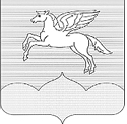 АДМИНИСТРАЦИЯ ГОРОДСКОГО  ПОСЕЛЕНИЯ  «ПУШКИНОГОРЬЕ»ПУШКИНОГОРСКОГО  РАЙОНА ПСКОВСКОЙ ОБЛАСТИПОСТАНОВЛЕНИЕ  от 15.02.2022 г. №  65О внесении изменений в Постановление № 281 от 29.12.2021г. «Об утверждении перечня главных администраторов доходов бюджета муниципального образования «Пушкиногорье» на 2022 и на плановый период 2023 и 2024 годы»В соответствии со статьёй 160.2 Бюджетного Кодекса Российской Федерации, Постановлением Правительства РФ №1568 от 16.09.2021 г. Администрация городского поселения ПОСТАНОВЛЯЕТ:Внести дополнение в Приложения № 1, дополнив его строкой следующего содержания:Постановление вступает в силу после его официального опубликования и распространяется на правоотношения возникшие с 01.01.2022 года.Контроль  исполнения настоящего постановления возложить на начальника Финансового управление Пушкиногорского района Л.В.Захарову. Глава Администрации городского поселения «Пушкиногорье»                                                    А.В.Афанасьев                                  Код бюджетной классификации РФКод бюджетной классификации РФНаименование доходов бюджетаГлавного адми-нистратораДоходов бюджета8722 02 20216 13 0000 150Субсидии бюджетам городских поселений на осуществление дорожной деятельности в отношении автомобильных дорог общего пользования, а также капитального ремонта и ремонта дворовых территорий многоквартирных домов, проездов к дворовым территориям многоквартирных домов населенных пунктов